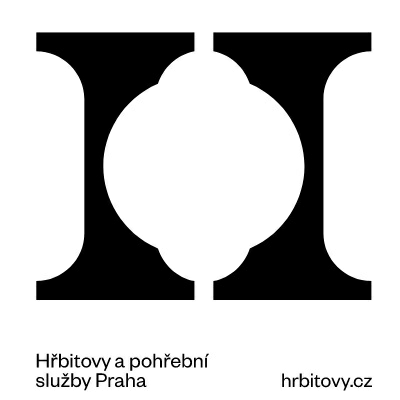 OBJ-0518/2024OBJ-0518/2024OBJ-0518/2024OBJ-0518/2024OBJ-0518/2024OBJ-0518/2024OBJ-0518/2024OBJ-0518/2024OBJ-0518/2024OBJ-0518/2024OBJ-0518/2024OBJ-0518/2024OBJ-0518/2024OBJ-0518/2024OBJ-0518/2024OBJ-0518/2024OBJ-0518/2024OBJ-0518/2024OBJ-0518/2024OBJ-0518/2024OBJ-0518/2024OBJ-0518/2024OBJ-0518/2024ObjednatelObjednatelObjednatelObjednatelDodavatelDodavatelDodavatelDodavatelDodavatelDodavatelDodavatelDodavatelDodavatelDodavatelDodavatelHřbitovy a pohřební služby hl.m. PrahyHřbitovy a pohřební služby hl.m. PrahyHřbitovy a pohřební služby hl.m. PrahyHřbitovy a pohřební služby hl.m. PrahyHřbitovy a pohřební služby hl.m. PrahyHřbitovy a pohřební služby hl.m. PrahyHřbitovy a pohřební služby hl.m. PrahyHřbitovy a pohřební služby hl.m. PrahyHřbitovy a pohřební služby hl.m. PrahyHřbitovy a pohřební služby hl.m. PrahyHřbitovy a pohřební služby hl.m. PrahyALL4TREES, s.r.o.ALL4TREES, s.r.o.ALL4TREES, s.r.o.ALL4TREES, s.r.o.ALL4TREES, s.r.o.ALL4TREES, s.r.o.ALL4TREES, s.r.o.ALL4TREES, s.r.o.ALL4TREES, s.r.o.ALL4TREES, s.r.o.ALL4TREES, s.r.o.Pobřežní 72/339Pobřežní 72/339Pobřežní 72/339Pobřežní 72/339 147 147 147 147 147 147 147 147 147 147 147PrahaPrahaPrahaPrahaOtvoviceOtvoviceOtvoviceOtvoviceOtvoviceOtvoviceOtvoviceOtvoviceOtvoviceOtvoviceOtvovice186 00  Praha 8 - Karlín186 00  Praha 8 - Karlín186 00  Praha 8 - Karlín186 00  Praha 8 - Karlín186 00  Praha 8 - Karlín186 00  Praha 8 - Karlín273 27  Otvovice273 27  Otvovice273 27  Otvovice273 27  Otvovice273 27  Otvovice273 27  Otvovice273 27  Otvovice273 27  Otvovice273 27  Otvovice273 27  Otvovice273 27  OtvoviceIČO:IČO:452458014524580145245801452458014524580145245801452458014524580145245801IČO:IČO:289988802899888028998880289988802899888028998880289988802899888028998880DIČ:DIČ:CZ45245801CZ45245801CZ45245801CZ45245801CZ45245801CZ45245801CZ45245801CZ45245801CZ45245801DIČ:DIČ:CZ28998880CZ28998880CZ28998880CZ28998880CZ28998880CZ28998880CZ28998880CZ28998880CZ28998880O B J E D N Á V K AO B J E D N Á V K AO B J E D N Á V K AO B J E D N Á V K AO B J E D N Á V K AO B J E D N Á V K AO B J E D N Á V K AO B J E D N Á V K AO B J E D N Á V K AO B J E D N Á V K AO B J E D N Á V K AO B J E D N Á V K AO B J E D N Á V K AO B J E D N Á V K AO B J E D N Á V K AO B J E D N Á V K AO B J E D N Á V K AO B J E D N Á V K AO B J E D N Á V K AO B J E D N Á V K AO B J E D N Á V K AO B J E D N Á V K AO B J E D N Á V K AObjednáváme u Vás:Objednáváme u Vás:Objednáváme u Vás:Objednáváme u Vás:Pěstební opatření_Olšanské hřbitovy_III.etapaPěstební opatření_Olšanské hřbitovy_III.etapaPěstební opatření_Olšanské hřbitovy_III.etapaPěstební opatření_Olšanské hřbitovy_III.etapaPěstební opatření_Olšanské hřbitovy_III.etapaPěstební opatření_Olšanské hřbitovy_III.etapaPěstební opatření_Olšanské hřbitovy_III.etapaPěstební opatření_Olšanské hřbitovy_III.etapaPěstební opatření_Olšanské hřbitovy_III.etapaPěstební opatření_Olšanské hřbitovy_III.etapaPěstební opatření_Olšanské hřbitovy_III.etapaPěstební opatření_Olšanské hřbitovy_III.etapaPěstební opatření_Olšanské hřbitovy_III.etapaPěstební opatření_Olšanské hřbitovy_III.etapaPěstební opatření_Olšanské hřbitovy_III.etapaPěstební opatření_Olšanské hřbitovy_III.etapaPěstební opatření_Olšanské hřbitovy_III.etapaPěstební opatření_Olšanské hřbitovy_III.etapaRámcová smlouva na arboristické práce na hřbitovech ve správě Hřbitovů a pohřebních služeb HMP

Na základě předložené cenové nabídky u Vás objednáváme odstranění havarijního stavu 2 ks dřevin a pěstební 
ošetření vybraných stromů v areálu Olšanských hřbitovů. 

Termín provedení: ihned

Celková cena: 107 900,00 Kč bez DPH
              130 559,00 Kč včetně DPH

Na faktuře uvádějte číslo naší objednávky.Rámcová smlouva na arboristické práce na hřbitovech ve správě Hřbitovů a pohřebních služeb HMP

Na základě předložené cenové nabídky u Vás objednáváme odstranění havarijního stavu 2 ks dřevin a pěstební 
ošetření vybraných stromů v areálu Olšanských hřbitovů. 

Termín provedení: ihned

Celková cena: 107 900,00 Kč bez DPH
              130 559,00 Kč včetně DPH

Na faktuře uvádějte číslo naší objednávky.Rámcová smlouva na arboristické práce na hřbitovech ve správě Hřbitovů a pohřebních služeb HMP

Na základě předložené cenové nabídky u Vás objednáváme odstranění havarijního stavu 2 ks dřevin a pěstební 
ošetření vybraných stromů v areálu Olšanských hřbitovů. 

Termín provedení: ihned

Celková cena: 107 900,00 Kč bez DPH
              130 559,00 Kč včetně DPH

Na faktuře uvádějte číslo naší objednávky.Rámcová smlouva na arboristické práce na hřbitovech ve správě Hřbitovů a pohřebních služeb HMP

Na základě předložené cenové nabídky u Vás objednáváme odstranění havarijního stavu 2 ks dřevin a pěstební 
ošetření vybraných stromů v areálu Olšanských hřbitovů. 

Termín provedení: ihned

Celková cena: 107 900,00 Kč bez DPH
              130 559,00 Kč včetně DPH

Na faktuře uvádějte číslo naší objednávky.Rámcová smlouva na arboristické práce na hřbitovech ve správě Hřbitovů a pohřebních služeb HMP

Na základě předložené cenové nabídky u Vás objednáváme odstranění havarijního stavu 2 ks dřevin a pěstební 
ošetření vybraných stromů v areálu Olšanských hřbitovů. 

Termín provedení: ihned

Celková cena: 107 900,00 Kč bez DPH
              130 559,00 Kč včetně DPH

Na faktuře uvádějte číslo naší objednávky.Rámcová smlouva na arboristické práce na hřbitovech ve správě Hřbitovů a pohřebních služeb HMP

Na základě předložené cenové nabídky u Vás objednáváme odstranění havarijního stavu 2 ks dřevin a pěstební 
ošetření vybraných stromů v areálu Olšanských hřbitovů. 

Termín provedení: ihned

Celková cena: 107 900,00 Kč bez DPH
              130 559,00 Kč včetně DPH

Na faktuře uvádějte číslo naší objednávky.Rámcová smlouva na arboristické práce na hřbitovech ve správě Hřbitovů a pohřebních služeb HMP

Na základě předložené cenové nabídky u Vás objednáváme odstranění havarijního stavu 2 ks dřevin a pěstební 
ošetření vybraných stromů v areálu Olšanských hřbitovů. 

Termín provedení: ihned

Celková cena: 107 900,00 Kč bez DPH
              130 559,00 Kč včetně DPH

Na faktuře uvádějte číslo naší objednávky.Rámcová smlouva na arboristické práce na hřbitovech ve správě Hřbitovů a pohřebních služeb HMP

Na základě předložené cenové nabídky u Vás objednáváme odstranění havarijního stavu 2 ks dřevin a pěstební 
ošetření vybraných stromů v areálu Olšanských hřbitovů. 

Termín provedení: ihned

Celková cena: 107 900,00 Kč bez DPH
              130 559,00 Kč včetně DPH

Na faktuře uvádějte číslo naší objednávky.Rámcová smlouva na arboristické práce na hřbitovech ve správě Hřbitovů a pohřebních služeb HMP

Na základě předložené cenové nabídky u Vás objednáváme odstranění havarijního stavu 2 ks dřevin a pěstební 
ošetření vybraných stromů v areálu Olšanských hřbitovů. 

Termín provedení: ihned

Celková cena: 107 900,00 Kč bez DPH
              130 559,00 Kč včetně DPH

Na faktuře uvádějte číslo naší objednávky.Rámcová smlouva na arboristické práce na hřbitovech ve správě Hřbitovů a pohřebních služeb HMP

Na základě předložené cenové nabídky u Vás objednáváme odstranění havarijního stavu 2 ks dřevin a pěstební 
ošetření vybraných stromů v areálu Olšanských hřbitovů. 

Termín provedení: ihned

Celková cena: 107 900,00 Kč bez DPH
              130 559,00 Kč včetně DPH

Na faktuře uvádějte číslo naší objednávky.Rámcová smlouva na arboristické práce na hřbitovech ve správě Hřbitovů a pohřebních služeb HMP

Na základě předložené cenové nabídky u Vás objednáváme odstranění havarijního stavu 2 ks dřevin a pěstební 
ošetření vybraných stromů v areálu Olšanských hřbitovů. 

Termín provedení: ihned

Celková cena: 107 900,00 Kč bez DPH
              130 559,00 Kč včetně DPH

Na faktuře uvádějte číslo naší objednávky.Rámcová smlouva na arboristické práce na hřbitovech ve správě Hřbitovů a pohřebních služeb HMP

Na základě předložené cenové nabídky u Vás objednáváme odstranění havarijního stavu 2 ks dřevin a pěstební 
ošetření vybraných stromů v areálu Olšanských hřbitovů. 

Termín provedení: ihned

Celková cena: 107 900,00 Kč bez DPH
              130 559,00 Kč včetně DPH

Na faktuře uvádějte číslo naší objednávky.Rámcová smlouva na arboristické práce na hřbitovech ve správě Hřbitovů a pohřebních služeb HMP

Na základě předložené cenové nabídky u Vás objednáváme odstranění havarijního stavu 2 ks dřevin a pěstební 
ošetření vybraných stromů v areálu Olšanských hřbitovů. 

Termín provedení: ihned

Celková cena: 107 900,00 Kč bez DPH
              130 559,00 Kč včetně DPH

Na faktuře uvádějte číslo naší objednávky.Rámcová smlouva na arboristické práce na hřbitovech ve správě Hřbitovů a pohřebních služeb HMP

Na základě předložené cenové nabídky u Vás objednáváme odstranění havarijního stavu 2 ks dřevin a pěstební 
ošetření vybraných stromů v areálu Olšanských hřbitovů. 

Termín provedení: ihned

Celková cena: 107 900,00 Kč bez DPH
              130 559,00 Kč včetně DPH

Na faktuře uvádějte číslo naší objednávky.Rámcová smlouva na arboristické práce na hřbitovech ve správě Hřbitovů a pohřebních služeb HMP

Na základě předložené cenové nabídky u Vás objednáváme odstranění havarijního stavu 2 ks dřevin a pěstební 
ošetření vybraných stromů v areálu Olšanských hřbitovů. 

Termín provedení: ihned

Celková cena: 107 900,00 Kč bez DPH
              130 559,00 Kč včetně DPH

Na faktuře uvádějte číslo naší objednávky.Rámcová smlouva na arboristické práce na hřbitovech ve správě Hřbitovů a pohřebních služeb HMP

Na základě předložené cenové nabídky u Vás objednáváme odstranění havarijního stavu 2 ks dřevin a pěstební 
ošetření vybraných stromů v areálu Olšanských hřbitovů. 

Termín provedení: ihned

Celková cena: 107 900,00 Kč bez DPH
              130 559,00 Kč včetně DPH

Na faktuře uvádějte číslo naší objednávky.Rámcová smlouva na arboristické práce na hřbitovech ve správě Hřbitovů a pohřebních služeb HMP

Na základě předložené cenové nabídky u Vás objednáváme odstranění havarijního stavu 2 ks dřevin a pěstební 
ošetření vybraných stromů v areálu Olšanských hřbitovů. 

Termín provedení: ihned

Celková cena: 107 900,00 Kč bez DPH
              130 559,00 Kč včetně DPH

Na faktuře uvádějte číslo naší objednávky.Rámcová smlouva na arboristické práce na hřbitovech ve správě Hřbitovů a pohřebních služeb HMP

Na základě předložené cenové nabídky u Vás objednáváme odstranění havarijního stavu 2 ks dřevin a pěstební 
ošetření vybraných stromů v areálu Olšanských hřbitovů. 

Termín provedení: ihned

Celková cena: 107 900,00 Kč bez DPH
              130 559,00 Kč včetně DPH

Na faktuře uvádějte číslo naší objednávky.Rámcová smlouva na arboristické práce na hřbitovech ve správě Hřbitovů a pohřebních služeb HMP

Na základě předložené cenové nabídky u Vás objednáváme odstranění havarijního stavu 2 ks dřevin a pěstební 
ošetření vybraných stromů v areálu Olšanských hřbitovů. 

Termín provedení: ihned

Celková cena: 107 900,00 Kč bez DPH
              130 559,00 Kč včetně DPH

Na faktuře uvádějte číslo naší objednávky.Rámcová smlouva na arboristické práce na hřbitovech ve správě Hřbitovů a pohřebních služeb HMP

Na základě předložené cenové nabídky u Vás objednáváme odstranění havarijního stavu 2 ks dřevin a pěstební 
ošetření vybraných stromů v areálu Olšanských hřbitovů. 

Termín provedení: ihned

Celková cena: 107 900,00 Kč bez DPH
              130 559,00 Kč včetně DPH

Na faktuře uvádějte číslo naší objednávky.Rámcová smlouva na arboristické práce na hřbitovech ve správě Hřbitovů a pohřebních služeb HMP

Na základě předložené cenové nabídky u Vás objednáváme odstranění havarijního stavu 2 ks dřevin a pěstební 
ošetření vybraných stromů v areálu Olšanských hřbitovů. 

Termín provedení: ihned

Celková cena: 107 900,00 Kč bez DPH
              130 559,00 Kč včetně DPH

Na faktuře uvádějte číslo naší objednávky.Rámcová smlouva na arboristické práce na hřbitovech ve správě Hřbitovů a pohřebních služeb HMP

Na základě předložené cenové nabídky u Vás objednáváme odstranění havarijního stavu 2 ks dřevin a pěstební 
ošetření vybraných stromů v areálu Olšanských hřbitovů. 

Termín provedení: ihned

Celková cena: 107 900,00 Kč bez DPH
              130 559,00 Kč včetně DPH

Na faktuře uvádějte číslo naší objednávky.Akceptuji tuto objednávkuAkceptuji tuto objednávkuAkceptuji tuto objednávkuAkceptuji tuto objednávkuAkceptuji tuto objednávkuAkceptuji tuto objednávkuAkceptuji tuto objednávkuAkceptuji tuto objednávkuAkceptuji tuto objednávkuAkceptuji tuto objednávkuAkceptuji tuto objednávkuAkceptuji tuto objednávkuAkceptuji tuto objednávkuAkceptuji tuto objednávkuAkceptuji tuto objednávku  .....................................................................  .....................................................................  .....................................................................  .....................................................................  .....................................................................  .....................................................................  .....................................................................Smluvní strany berou na vědomí, že tato Smlouva bude zveřejněna v registru smluv dle zákona Č. 340/2015 Sb., o registru smluvSmluvní strany berou na vědomí, že tato Smlouva bude zveřejněna v registru smluv dle zákona Č. 340/2015 Sb., o registru smluvSmluvní strany berou na vědomí, že tato Smlouva bude zveřejněna v registru smluv dle zákona Č. 340/2015 Sb., o registru smluvSmluvní strany berou na vědomí, že tato Smlouva bude zveřejněna v registru smluv dle zákona Č. 340/2015 Sb., o registru smluvSmluvní strany berou na vědomí, že tato Smlouva bude zveřejněna v registru smluv dle zákona Č. 340/2015 Sb., o registru smluvSmluvní strany berou na vědomí, že tato Smlouva bude zveřejněna v registru smluv dle zákona Č. 340/2015 Sb., o registru smluvSmluvní strany berou na vědomí, že tato Smlouva bude zveřejněna v registru smluv dle zákona Č. 340/2015 Sb., o registru smluvSmluvní strany berou na vědomí, že tato Smlouva bude zveřejněna v registru smluv dle zákona Č. 340/2015 Sb., o registru smluvSmluvní strany berou na vědomí, že tato Smlouva bude zveřejněna v registru smluv dle zákona Č. 340/2015 Sb., o registru smluvSmluvní strany berou na vědomí, že tato Smlouva bude zveřejněna v registru smluv dle zákona Č. 340/2015 Sb., o registru smluvSmluvní strany berou na vědomí, že tato Smlouva bude zveřejněna v registru smluv dle zákona Č. 340/2015 Sb., o registru smluvSmluvní strany berou na vědomí, že tato Smlouva bude zveřejněna v registru smluv dle zákona Č. 340/2015 Sb., o registru smluvSmluvní strany berou na vědomí, že tato Smlouva bude zveřejněna v registru smluv dle zákona Č. 340/2015 Sb., o registru smluvSmluvní strany berou na vědomí, že tato Smlouva bude zveřejněna v registru smluv dle zákona Č. 340/2015 Sb., o registru smluvSmluvní strany berou na vědomí, že tato Smlouva bude zveřejněna v registru smluv dle zákona Č. 340/2015 Sb., o registru smluvSmluvní strany berou na vědomí, že tato Smlouva bude zveřejněna v registru smluv dle zákona Č. 340/2015 Sb., o registru smluvSmluvní strany berou na vědomí, že tato Smlouva bude zveřejněna v registru smluv dle zákona Č. 340/2015 Sb., o registru smluvSmluvní strany berou na vědomí, že tato Smlouva bude zveřejněna v registru smluv dle zákona Č. 340/2015 Sb., o registru smluvSmluvní strany berou na vědomí, že tato Smlouva bude zveřejněna v registru smluv dle zákona Č. 340/2015 Sb., o registru smluvSmluvní strany berou na vědomí, že tato Smlouva bude zveřejněna v registru smluv dle zákona Č. 340/2015 Sb., o registru smluvSmluvní strany berou na vědomí, že tato Smlouva bude zveřejněna v registru smluv dle zákona Č. 340/2015 Sb., o registru smluvSmluvní strany berou na vědomí, že tato Smlouva bude zveřejněna v registru smluv dle zákona Č. 340/2015 Sb., o registru smluvV  PrazeV  PrazeV  PrazeV  PrazeV  PrazeV  PrazeV  PrazeV  PrazeV  PrazeV  PrazeV  PrazeV  PrazeV  PrazeV  PrazeV  PrazeV  PrazeV  PrazeV  PrazeV  PrazeV  PrazeV  PrazeV  PrazeDne:Dne:06.06.202406.06.202406.06.202406.06.202406.06.202406.06.202406.06.202406.06.202406.06.202406.06.202406.06.202406.06.202406.06.202406.06.202406.06.202406.06.202406.06.202406.06.202406.06.202406.06.2024Vyřizuje:Vyřizuje:Telefon:Telefon:E-mail:E-mail:Potvrzenou objednávku vraťte na výše uvedenou emailovou adresuPotvrzenou objednávku vraťte na výše uvedenou emailovou adresuPotvrzenou objednávku vraťte na výše uvedenou emailovou adresuPotvrzenou objednávku vraťte na výše uvedenou emailovou adresuPotvrzenou objednávku vraťte na výše uvedenou emailovou adresuPotvrzenou objednávku vraťte na výše uvedenou emailovou adresuPotvrzenou objednávku vraťte na výše uvedenou emailovou adresuPotvrzenou objednávku vraťte na výše uvedenou emailovou adresuPotvrzenou objednávku vraťte na výše uvedenou emailovou adresuPotvrzenou objednávku vraťte na výše uvedenou emailovou adresuPotvrzenou objednávku vraťte na výše uvedenou emailovou adresuPotvrzenou objednávku vraťte na výše uvedenou emailovou adresuPotvrzenou objednávku vraťte na výše uvedenou emailovou adresuPotvrzenou objednávku vraťte na výše uvedenou emailovou adresuPotvrzenou objednávku vraťte na výše uvedenou emailovou adresuPotvrzenou objednávku vraťte na výše uvedenou emailovou adresuPotvrzenou objednávku vraťte na výše uvedenou emailovou adresuPotvrzenou objednávku vraťte na výše uvedenou emailovou adresuPotvrzenou objednávku vraťte na výše uvedenou emailovou adresuPotvrzenou objednávku vraťte na výše uvedenou emailovou adresuPotvrzenou objednávku vraťte na výše uvedenou emailovou adresuPotvrzenou objednávku vraťte na výše uvedenou emailovou adresu